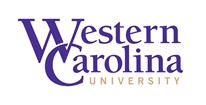 Western Carolina University.Doctor of Nursing Practice (DNP)ProgramClinical Scholarly Project Guidelines 2022-2023Western Carolina University 28 Schenck Parkway, Suite 300Asheville, NC 28803WCU DNP WebsiteRev. July 24, 2022TABLE OF CONTENTSTOPIC	PAGEHandbook Disclaimer	4Overview of DNP Project Courses	4WCD DNP Clinical Scholarly Project Guidelines 	9DNP Project: Frequently Asked Questions…	10Selection of DNP Clinical Scholarly Project Leader and Leader	13Clinical Expert Credentialing Criteria…	14Changes in DNP Project Leader/Team members…	15Steps and Timeline for DNP Project Completion and Work with Team	16DNP Project Checklist…	16Explanation of the steps…	17DNP Project Registration…	18Protection of Human Subjects	18DNP Clinical Scholarly Project Types…	19Dissemination Activity	20Oral Presentations of The DNP Clinical Scholarly Project	21Copies of DNP Project and Approval Page	21DNP Project Assignment and Instructions	22Module I: CITI Training Completion	22Module II: Needs Assessment and Clinical Questions	22Module III: Project Team Recruitment	23Module IV: Problem Statement, Project Purpose, and Project Outcomes	23Module V: Conceptual Framework to Include Measures	24Module VI: Project Preliminary Topic Proposal and PowerPoint Presentation	25Module VII: Literature Evaluation and Synthesis Table	27Module VIII: Implementation and Data Collection Plan	28Module IX: DNP Project Proposal and IBB Application	28Module X: Project Implementation, Data Analysis, Conclusion, Recommendation and Modification	29Module XI: Scholarly Project Defense and Final Project Paper	29DNP Project Final Presentation Guidelines	29Format Recommendations for Power Point Presentations	29DNP Project Final Written Deliverable	29Report to The Institution: Sample Table of Contents	29DNP Project Final Presentation Process	30Appendix A: …	31This handbook provides information regarding the DNP project for students in the 
Doctor of Nursing Practice (DNP) nursing programs.Please Note: Additional sources of information related to student policies are published inThe Western Carolina University Student Handbook The Graduate School HandbookThe College of Nursing (CON) Student Handbook Course specific policies may be found in the individual course syllabiStudents are expected to be knowledgeable about these policies and procedures especially those related to academic integrity, professional conduct and clinical policies. HANDBOOK DISCLAIMERWhile the provisions of the WCU Student Handbook are as accurate and complete as possible, the College of Nursing reserves the right to change any provision herein without actual notice. Every effort will be made to keep students advised of such changes. However, each student has the responsibility to know what changes have been made to the DNP Project Handbook and to successfully complete the requirements of the DNP degree program.Overview of DNP Project CoursesStudents will complete courses which provide content, structure, and resources to help facilitate all aspects of the project.  An overview of the project courses is provided below, for more in-depth description, refer to specific course syllabi. **New table needed to include Project course name, description, objectives***Post-Master’s DNPMapping of AACN Essentials of Doctoral Education for Advanced Nursing Practice and the Post-master’s DNP CurriculumWCD DNP Clinical Scholarly Project GuidelinesDNP students are required to complete a clinical scholarly project in order to meet the program’s requirement and be eligible for graduation. The DNP Scholarly Project is a project that brings together the practice and scholarship aspects of the Doctor of Nursing Practice degree. It is designed to address complex practice issues that affect groups of patients, health care organizations, or health care systems utilizing informatics, technology, and in-depth knowledge of the clinical and behavioral sciences. The clinical scholarship required in the DNP Scholarly Project reflects mastery and competency in the student’s area of expertise.According to the American Association of Colleges of Nursing Essentials of Doctoral Education for Advanced Nursing Practice (2006):The DNP primarily involves mastery of an advanced specialty within nursing practice. Therefore, other methods must be used to distinguish the achievement of that mastery. Unlike a dissertation, the work may take a number of forms. One example of a final DNP product is a practice change initiative. This may be represented by a pilot study, a program evaluation, a quality improvement project, or an evaluation of a new practice model. The Final DNP Project provides an opportunity for the student to integrate their new skills into  practice and to demonstrate many of the principles of nursing scholarship and the competencies delineated in the DNP Essentials.  The integration of these new or refined skills improves outcomes through organizational/systems leadership, quality improvement processes, and the translation of evidence into practice.  All DNP Projects should:Focus on a change that impacts healthcare outcomes either through direct or indirect care.Have systems (micro-, meso-, or macro- level) or population/aggregate focus.Demonstrate implementation in the appropriate arena or area of practice.Include a plan for sustainability (e.g. financial, systems or political realities, not only theoretical abstractions).Include an evaluation of processes and/or outcomes (formative or summative). DNP Projects should be designed so that processes and/or outcomes will be evaluated to guide practice and policy. Clinical significance is as important in guiding practice as statistical significance is in evaluating research.Provide a foundation for future practice scholarshipThe final DNP project produces a tangible and deliverable academic product that is derived from the practice immersion experience and is reviewed and evaluated by an academic team. The final DNP product documents outcomes of the student’s educational experiences, provides a measurable medium for evaluating the immersion experience, and summarizes the student’s growth in knowledge and expertise. The final DNP product should be defined by the academic unit and utilize a form that best incorporates the requirements of the specialty and the institution that is awarding the degree. Whatever form the final DNP product takes, it will serve as a foundation for future scholarly practice. (AACN p. 20)Each of the Clinical Residency courses serves to facilitate the development of the Clinical Scholarly Project. The Scholarly Project Team evaluates the project for satisfactory progress and completion, which includes a scholarly presentation and poster presentation at a regional, state, or national conference or an article for publication in a peer-reviewed journal. Students may choose to work in private practices, clinics, inpatient units, hospital systems, and other institutions and communities in the assessment, planning, implementation, and evaluation of outcomes of the DNP Scholarly project.The student, the practice setting, and the student’s DNP Scholarly Project Team must jointly agree upon the scholarly initiative. The student must complete any required IRB approvals prior to implementing the project. DNP project: Frequently Asked Questions:Who is required to do a DNP Project? Every student enrolled in a DNP degree program is required to successfully complete a DNP project as part of the requirements for graduation with a DNP degree.   What is a DNP Project?  The DNP Project is a quality improvement/practice change project that involves the systematic application of existing research/evidence in the planning, development, implementation, and evaluation of a systems level practice change to improve health care outcomes. The project allows the student to utilize and apply the concepts and skills learned throughout the program. 
What is the DNP Project Process?The student will identify a health care problem or need. An in-depth understanding of the problem will be gained through review of related research literature and examination of the ethical, political, economic, and cultural aspects inherent in the problem. After a problem or need has been identified and confirmed, the student will design a detailed plan to address the problem. The design will evolve based on evaluation and synthesis of existing research. The student will translate the evidence into a specific plan after conducting a thorough assessment of the community, target population and setting for implementation.Evaluation of the project process and outcomes measures are also key components of the DNP project.(It is similar to the nursing process (assess, plan, implement, evaluate) and the scientific process (question, background research, hypothesis – except in this case, you are basing your plan on evidence/research, implement, analyze data/outcomes, reach conclusion, and communicate the results)Is there a difference between a DNP Project done by a DNP-NP student and a DNP project done by a “traditional post-masters DNP student”? “Traditional post-masters DNP students’” projects may have a broader scope and greater impact on a health care outcome due to their work experience in health care systems.  The American Association of College of Nurses (2015) released “The Doctor of Nursing Practice: Current Issues and Clarifying Recommendations Report from Task Force on Implementation of the DNP” that answers this question. “though the DNP skill set represents new learning for all students pursuing the practice doctorate, the scope and impact of DNP projects can differ greatly since some are undertaken by post-baccalaureate students and others by experienced nurses in post-master’s programs.” (Pg 3).What is the difference between a PhD research project/dissertation and a DNP project?  A PhD research project/dissertation is focused on creating new generalizable knowledge within the scope and practice of original research.  A DNP project is focused on using evidence/research to address health care problems.  Outcomes from DNP projects may be considered transferrable but are not considered generalizable (AACN, 2015, pg. 3).DNP Project Topic:Needs to be narrow (Often the most difficult aspect of the project). Needs to be based on a health care problem that is documented by evidence. Should not be preconceived solution to a problem that you think existsHow do I choose a topic for my DNP Project?Think about problems that you have identified in your practice area.  This is the best place to start!! Then you will begin to narrow your topic!  Your faculty will help you with this process.Don’t jump to the “solution” of the problem. Remember that a DNP project is based on a problem, the evidence is reviewed & a possible solution is found based on evidence.  For example, teaching diabetic patients is not really a problem - “I want to teach diabetic patients!” indicates you have already decided what the solution to a problem is before identifying the problem and the evidence.Try to stay away from preconceive notions about a problem. For example, if you say, “We have too many C-sections at my institutions.” This may just be your opinion.  How do you know there are too many C-sections?  What data support this? What are the associated negative outcomes?
When do I need to have the topic for my DNP Project finalized?Some students, especially the full-time “traditional post-masters” DNP students, know what their project is when they enter the program because they must immediately start working on their project so that they can graduate on time.  Other students take a little longer to identify a focus for their project or narrow their topicStudents should have their DNP project topic finalized when they start working with their team.  What makes a successful project?A successful project has a clear focus – i.e., there is a clear problem, supported by evidence. The leadership at the agency where the project is being done recognizes that the problem exists and supports the project (If you are doing your project at an agency - this is very important!). 
DNP Project Team:Guides and mentors, you through the DNP Project ProcessWhat is the purpose of a DNP Project Team? The DNP Project Team guides a student through the DNP Project Process which includes: 1) Refining and narrowing of project topic focus, 2) Examining the background of the problem, 3) Developing and refining the Project Plan, which serves as the blueprint for the student’s project, 4) Guiding the student through the implementation and evaluation of the project and 5) Preparation of the final oral and written requirements for dissemination of the project.
Do I choose my DNP Project Team? Each student will be asked to identify members to serve as the DNP Project Team – but the DNP program leadership will work with students to identify individuals who have expertise with DNP projects, as well as content and process expertise. What/who makes an effective DNP Project Team?Experience with DNP Projects and expertise with the DNP Project content and process provides an important “balance” among your Project Team members. Consider this perspective in looking for team leader/member expertise: the team leader may be selected according to expertise related to the content of the student’s project or expertise related to the “process” used in the DNP project. For example, a student’s project may focus on evidence-based guidelines for insulin management in Type 2 diabetes mellitus.  The Project Team Leader may have expertise in evaluation/implementation of evidence-based guidelines, but not have expertise related to insulin management.What are the specific duties of the DNP Project Team Leader and Team Members?The Project Team Leader serves as the leader of the student’s Project Team, mentors the student, assists the student to focus the area of interest, and guides the student throughout the project process The Project Team is responsible for the following activities:Guiding the student in the planning and development of the student’s project Critical review of the project proposal, implementation, and evaluationCritical review and guidance in submission of project to WCU IRB Administering and evaluating the student’s performance on both the Proposal and Final Project evaluationsWhat happens if someone on my DNP Project Team must quit my Project Team for some reason before I have completed my project?If a DNP Project Team member must resign from a student’s DNP Project Team before the project is complete, the student will collaborate with the DNP Program Director and remaining Project Team member(s) to identify a new team member.  Any changes in the Project Team must be submitted in writing to the DNP Program Director and a new Project Form amended.Communication with DNP Project Team MembersTo have a record of student progress throughout the project process, each student needs to hold routine meetings with all members of the project team present several times each semester. It is the student’s responsibility to ensure that these meetings are scheduled. SELECTION OF DNP CLINICAL SCHOLARLY PROJECT LEADER AND LEADERThe DNP Scholarly project begins with the selection of the team that will be guiding the project. The DNP Scholarly Project Team evaluates the progression of the student through the project process. The student and team will meet at least once during each semester.The DNP Scholarly Project is guided by the DNP Scholarly Project Team. The student is responsible for:Choosing the team members with input from his/her leader during the first clinical redeny course.The composition of the DNP Scholarly Project team is expected to include a minimum of one doctoral prepared (PhD, DNP, MD or any other doctoral prepared individual) regular faculty member with graduate faculty status from WCU School of Nursing, and a clinical expert/preceptor from the practice area, who is also doctoral prepared. The leader must be a WCU university faculty member.  The Team is responsible for:Guiding the student through the project planning, implementation, and evaluation.Determining the successful completion of the project requirements. Failure to successfully complete the DNP scholarly project more than twice will result in termination from the program.Clinical Expert Credentialing Criteria Clinical Experts are identified collaboratively by students and the clinical residency course faculty, and program director. Clinical Expert qualifications include: A doctoral degree in their field of study (DNP, PhD, DO, MD, etc.)Active clinical practice in the student’s project site, as evidenced by their CVEducational and experiential preparation are validated by the clinical residency course faculty, and program director. In addition to providing support and expertise to the student, the Clinical Expert serves on the Scholarly Project Team and participates in the approval process for the proposal and final presentation of the scholarly project. Clinical Experts are typically selected from the DNP students work environment, as such there is no affiliation agreement or clinical compliance process requiredAs stated above, a DNP project requires a doctoral prepared nursing faculty member to serve as the team leader and a working professional with a doctorate (DNP, PhD, DO, MD, etc.) to serve as a clinical expert. The DNP Clinical Scholarly Project is conducted under the direction of a project leader. The project leader helps the student ensure that the content, conduct, and form of the project are acceptable to the profession of nursing, the School of Nursing, and the Graduate School of the University. The student cannot graduate without the team’s approval of the completed project. The student has the privilege - and the responsibility - of selecting a project leader appropriate to his or her project. The student will work closely with the project leader; therefore, a personal as well as a professional "fit" is beneficial. The student's peers, academic advisor, or other faculty member may help guide the student to an appropriate person who might be willing to serve as project leader. In asking a faculty member to be a project leader, it is helpful for the student to understand that from the faculty point of view, the job of the project leader is intensely time-consuming and requires considerable expertise in the area being examined, or the preferred methodology. Therefore, faculty members may decline a request to serve because they cannot offer the student the time or the expertise that is needed. Once a student has selected a project leader, the student will meet with the leader to:Discuss and agree on the nature of the project or study.Negotiate a timeline of activities to be completed.Identify and mutually agree upon additional team members the student might approach.Outline role responsibilities for all team members once full team is formed.Review the DNP Clinical Scholarly Project HandbookThe student should now approach the team members to obtain their commitment to serve on the team. After the project leader and team member(s) have agreed to serve, it is the student's responsibility to:Obtain all signatures on the appropriate approval forms: Appointment of Doctoral Project Team (Appendix A), the four (4) Clinical Residency and Project Development Learning Contracts (Appendix K), and the Dissemination Activity Agreement (Appendix F).Submit the completed forms to the course faculty and the DNP Program Director.CHANGES IN DNP CLINICAL SCHOLARLY PROJECT LEADER/TEAM MEMBERSIn some cases, it is necessary or advisable for the student to select a different project leader and/or team member(s). If any changes are made, a new approval form for the DNP Clinical Scholarly project team must be signed and submitted as described above. The most current approval form serves as the official record. It is the student’s responsibility to obtain the signatures and submit the forms to the DNP Program Coordinator/Director.A change in the project leader may involve delays because the new project leader's perspectives may differ from those of the former project leader. To avoid changes due to faculty resignation or retirement, the student is urged to complete the project in a timely manner. In some cases, the student may elect to change the project leader; the student should carefully weigh the advantages and disadvantages of such a change and choose the route that will be most beneficial for the completion of his or her degree requirements and professional goals. Please refer to the DNP Handbook for further instruction regarding terminating the relationship with the DNP team leader.STEPS AND TIMELINE FOR DNP CLINICAL SCHOLARLYEach semester, students are expected to work with their team to reach certain milestones in completing their Scholarly Project to graduate on time. The milestones are as follows.DNP PROJECT CHECKLISTExplanation of the steps:Topic Approval. Students make an oral and written presentation to the DNP Scholarly Project Team for approval and feasibility of their topic. Student must provide a power point presentation describing the key components of the project proposal at the end of the first semester. If a student fails to pass the oral presentation, the team and the student will develop a remediation plan.Presentation and Approval of Project Proposal. Students submit a written proposal to their team at least two weeks in advance of the oral presentation. Students make a formal presentation to their team of their scholarly project proposal. A student is allowed a second attempt to present their proposal to the team if they are unsuccessful the first time. Failing the proposal on the second attempt will result in dismissal from the program.IRB Approval.  The student works with their leader to secure IRB approval from the appropriate institutions. Typically, IRB approval at the institution where the project will occur is the first step followed by approval at the admitting university.Presentation and Approval of Scholarly Project. Students submit their completed written project to their team at least two weeks in advance of an oral presentation. Students make a formal public presentation to their team and invited guests of their Scholarly Project Final Defense. The process for scheduling and announcing the presentation will vary by campus. A student is allowed a second attempt to defend their project to the team if they are unsuccessful the first time. Failing the final presentation on the second attempt will result in dismissal from the program.Write the final scholarly project following the outline.Schedule the public presentation of the scholarly project to the Team and invited guests at least 2 weeks prior to the deadline for final submission to the Graduate School.  Check the campus academic calendar for deadlines.Students will complete the Dissemination Agreement and disseminate the results of their project at a regional, state, or national conference. DNP CLINICAL SCHOLARLY PROJECT REGISTRATIONMilestones and completion of the DNP Clinical Scholarly Project are achieved in the completion of individual semester requirements for NSG 917 course. Each semester students will register for NSG 917. Each semester students will complete 180 clinical hours to satisfy program and graduation requirements of 500 additional hours to master’s prepared document supervised clinical hours. If a student did not achieve a documented supervised clinical hour requirement of 500 hours or present documentation of an approved certification program/course, they will complete required additional clinical hours with NSG 887. Should the student fail to meet project milestones in each course or need to withdraw from one of the Clinical Residency courses, the student will need to seek approval from the team leader, course instructor, and the DNP Program Director to outline a new plan of action for project completion.PROTECTION OF HUMAN SUBJECTSIf the proposed study involves any research with human or animal subjects, or the records of humans (e.g., medical charts, questionnaires, death records, computer databases for humans, etc.) written approval by the IRB or designated official(s) of the involved agency/agencies (e.g., the hospital or other setting in which the research will be conducted) must be obtained. Once approval from the project site is obtained, the student must obtain the approval of the pertinent University's Review Board, IRB for human subjects or IACUC for animals. While it is a good idea to seek informal approval from the agencies before you submit the final proposal to your project leader (so that you will know whether it is feasible to conduct your research at the desired agency), you may NOT seek formal written approval from any agency until AFTER the project leader has given you approval to do so. You may not seek University IRB approval, which also requires external agency approval, until after the project leader's approval and faculty team approval of the proposed project.Content related to the completion of IRB approval and required CITI training is provided during Clinical Residency and Project Development (NSG 917, second semester). The team leader will be responsible for giving the student final approval to submit their proposal to the IRB for review during the summer semester upon completion of the associated project milestones.The guidelines and forms for the University IRB application are available from the WCU Office of Research. All forms, procedures and resources can be accessed from these pages. Read and follow the instructions carefully. (Note that you should NOT submit your entire Preliminary Project proposal; instead, follow the directions on the application. Note that ALL research involving human or animal subjects, including research that is "exempt" from full IRB review, must be approved by the IRB prior to collection of data. Human subjects, including pilot study subjects, may NOT be approached for the study before IRB approval is obtained. Plan appropriately for time. If several agencies in addition to the University's IRB are involved, the process can be very time- consuming. DNP CLINICAL SCHOLARLY PROJECT DEVELOPMENT AND COMPLETIONThe DNP Clinical Scholarly Project is a scholarly endeavor and must be of a quality appropriate for a public dissemination activity. Students will disseminate the results of their project at a regional, state, or national conference. The Clinical Scholarly Project is a culmination of knowledge gained through the DNP coursework. Students have the opportunity to focus their project with support from coursework related to the evidence-based care, health policy, informatics, economics, and leadership in the healthcare arena. It is expected that students will collaborate with community stakeholders to influence health care quality and negotiate successful change in care delivery processes for individuals, groups, or populations across a broad spectrum of healthcare delivery systems. The project should exemplify advanced clinical judgment and expertise in a defined content area; critical thinking and accountability in designing, delivering, and/or evaluating evidence-based care to improve health care quality, safety, and outcomes; and leadership in the development and implementation of patient-care policy.A variety of types of Scholarly Projects exist and may be considered for the DNP project and final manuscript. The following chart highlight types of DNP final products that may be completed:Dissemination Activity:The project leader is responsible for helping the student select a venue for presentation, reviewing and assisting the student with development of an abstract, and for reviewing presentation materials and processes with the student. This activity must be approved by the project leader.Examples of such activities include (but are not limited to):Submit a journal article for publication (based on the Project)Submit an abstract to a conference for a poster or other formal presentation (based on the Project)Completion of the Project:Preparation of the Written Document – The project leader will advise the student in the preparation of the scholarly project manuscript. It is not unusual for the project leader to review numerous drafts before the project manuscript is approved; these reviews should be returned to the student within two weeks. The project leader will direct the student(s) when to have drafts reviewed by team members for approval, who will return the draft with their comments within two weeks. It is the student's responsibility to stay informed of deadlines for submission of paperwork relevant to graduation and to plan the time appropriately. A general rule is that preparation of the project ALWAYS takes longer than anyone thinks it will.Problem Resolution - The DNP Scholarly Project must be approved by the project team before the student can graduate. If there are matters of disagreement between the student(s) and team members, the project leader is responsible for managing the process towards resolving the disagreement. The project leader may convene a meeting of the team with the student(s) to discuss and try to resolve the disagreement. If team members disagree or give conflicting advice, the project leader’s decision is final. If the project leader and the student(s) are unable to resolve a disagreement, the Associate Director of Graduate Nursing Programs should be consulted for a final decision.ORAL PRESENTATION OF THE DNP CLINICAL SCHOLARLY PROJECTAt the end of the last clinical residency semester there will be days scheduled for presentations. There will be a final defense presentation scheduled as a part of the Clinical Residency and Project Development Course NSG 917. The presentations will be for WCU students, team leaders and team members. Other faculty and community members may be in attendance as well.In addition to the final defense presentation, the student will be asked to present the project orally via a podium or poster presentation. All students and faculty will be invited to attend. The presentation is scheduled AFTER the project leader has indicated that the project is satisfactory. The project leader can provide guidance to the student in how to conduct the presentation. Two presentation activities are required: 1. SON Nursing Research Day participating with all graduate students in their programs.2. Another presentation at a local conference near the end of the final semesterCOPIES OF THE DNP CLINICAL SCHOLARLY PROJECT AND APPROVAL PAGECompleted projects are retained on file at the school for future reference by students and faculty. The student will provide one copy of the project manuscript with the original signed project approval page to the Director of the DNP program. Final Project Document Folder for Program Archives:The Written Project must also be sent to the DNP Program Director in Adobe PDF format for additional archiving.Module VConceptual Framework to include measuresModule VIProject Preliminary topic proposal and PowerPoint presentation.The purpose of the DNP Project Summary is to provide a clear, concise overview of the DNP project. It includes the Significance of the project – i.e. why your project is important and worth doingPurpose & aimsHow the purpose & aims will be metProposal Outline:The Project Title needs to be the same on every document – especially if you are applying to IRBStudent Name & Faculty NameExample Introduction:The quality improvement project involves designing a plan for expanding the facility’s SSC program to the OB OR for cesarean births.  The expansion of this program helps promote the agency’s strategic objective to achieve Baby Friendly designation. This project involves collaborating with the facility’s Nursing Care & Quality Council program planning only, implementation of the program is not part of this DNP projectBackground:Builds case Data to support problemStart broad  
Narrow to institutionEvidence r/t interventionInclude tool/survey backgroundWill vary from project to 
projectPurpose: is the purpose of your projectAims: typically, there are 2-4 aims for each DNP project. 
Each aim will need a measurable outcome.Briefly describe the setting of the project – a detailed description is not needed since that was included in the background section above.Description of the Participants includes the number of participants to be involved in the project as well as how participants will be recruited. Include inclusion/exclusion criteria.Briefly describe the Project Methodology. Examples include Quality Improvement Project, Pre-post-test evaluation of an educational intervention, Program Evaluation, Program Development, Retrospective Chart Review, etcData Collection: should reflect the outcomes being measured to determine if the project aims are met.
Data Collection tools: include the name(s) of the tool(s), who developed it, what that tool will measure, & if a survey-include # of items & describe the reliability & validity if known. If not, say so. Data Collection: describe how the data will be collected-include who, when where and how.Data Analysis: what method will be used to analyze the data, include specific statistical analysis.Educational Intervention: If applicable- an educational program is going to be offered and evaluated, then describe what content will be covered, when, where. If the educational program will not be evaluated, then you can relabel this section to educational program and describe Participant Consent: describe how consent will be obtained, who will obtain it, when participant questions will be answered.Participant confidentiality: describe how confidentiality will be protected.Data Storage: describe where all data, paper and electronic, will be stored during and after project completed.Data destruction: Describe when/how data will be destroyed.References: include references used in Introduction, background & citation of source if you are using a tool that was developed by someone else.Formatting:Paper: is well written. Grammar usage is correct. Flow of paper is logical. Paragraphs include topic sentences and statements are supported by evidence and appropriately referenced. APA formatting is correct according to the 7th edition of the APA manualPresentation: use of professional presentation slide development. Presentation is organized, clear, concise, and correct. Content on slides are appropriately referenced. Tables/graphs/charts are used appropriately to illustrate data. APA formatting is correct according to the 7th edition of the APA manualModule VIILiterature Evaluation and Synthesis Table“Evidence” is the cornerstone of DNP practice.  So, each DNP project must contain a literature review related to practice recommendations.Module IXDNP Project Proposal and IRB applicationYou will need to apply to the IRB. We use a system called [wcu.infoedglobal.com] InfoEd. You may submit a request to get access from the button on this webpage. You will also find several training documents on the page. You will need to submit a consent form, recruitment materials, and your data collection instruments, along with any other material the participant will view.DNP Project Final Presentation Process:All presentations must be scheduled ahead of time-Because all members of the DNP Project Team must be present for the student’s Final Defense, it is the student’s responsibility to coordinate with the DNP Project Team to determine possible dates and times for scheduling the oral presentation.Once the date and time are confirmed, the presentation will be posted on the College of Nursing calendar and flyers will be distributed to CON faculty.  The details for these procedures are available in the project course and distributed to the DNP students and their Project teams along with deadlines for graduation each semester.  Each Final Presentation will be facilitated by a member of the Graduate College Faculty.It is the responsibility of the DNP Program Director to arrange for facilitators for all presentations. The facilitator will introduce the candidate, and provide an overview of the expected course of events. The candidate will then make a thirty minute presentation of their project, usually without interruption. Following the presentation, the facilitator will open the floor to questions from the Project Team leader and members. After the candidate has addressed the questions from the DNP Project Team, the facilitator will open the floor to questions from the general audience.  After the time limit has expired or at which time all questions have been addressed, the facilitator will announce that the candidate will now meet privately with his/her DNP Project Team.  During this private meeting, the DNP Project Team may ask the candidate additional questions, after which time the facilitator will ask the candidate to leave the room for DNP Project Team deliberation. The facilitator will be responsible for observing the deliberations, and monitoring the time allotted for this process.
During this time, the DNP Project Team members will determine the outcome of the Final Defense Completion of the DNP Project Documentation Form is completed at this time by the DNP Project Team. A copy must be submitted to the DNP Program Director. If a student fails to pass the Final Project Presentation, a plan for remediation will be developed by the DNP Project Team, the DNP Program Director, and the student. The repeat Final Defense must be successfully completed at least 3 weeks prior to semester end for the student to be able to quality to apply for graduation.Once the DNP Project Team has agreed that the student has met all the requirements for graduation, the student will submit an electronic version of the final written paper and final presentation power point to the DNP Program Manager via email, with the project team members copied on the emailGuidelines for DNP Scholarly Project: AppendixGuidelines for DNP Scholarly Project: Appendix AScholarly Paper Format Use the following format for the DNP Scholarly Project: University Signature PageTitle PageCopyrightAcknowledgementsAbstractIntroduction/BackgroundProblem StatementPurpose of the ProjectClinical QuestionLiterature ReviewConceptual/ Theoretical FrameworkProject DesignMethodologySubjectsSettingTools/MeasuresIntervention and Data CollectionProject Analysis (including translation and impact on practice, fiscal impact)Project Findings/ResultsSignificance or ImplicationsRecommendations (Maintaining/Sustaining the Change)ReferencesAppendixWCU Clinical Expert Evaluation Form-Appendix BCourse Number:       Semester: Name of Graduate Student:Name of Clinical Expert Preceptor: Student Comments: Clinical Expert Comments: CONTRACT REVIEWED AND APPROVED: (typed or electronic signature is acceptable)(DNP Program suggested deadline for completing review and approval of clinical contract: no later than the end of the 8th week of the semester)                Student:	Date:  							Clinical Expert Signature:	Date:  	      Course Faculty/Instructor of Record:	                         Date:                         	Clinical Learning Objectives WERE MET _____ NOT MET _____ (to be completed by Course Faculty/Instructor of Record) Student:  	Clinical Expert:  	   Date:                             The course faculty/IOR has reviewed the Clinical Learning Contract and has determined that the clinical expert contributed to the achievement of clinical objectives and program outcomes. Course Faculty/Instructor of Record:	   Date:                                      Clinical Scholarly Project Committee Form: C(Form available at: DNP Homeplace)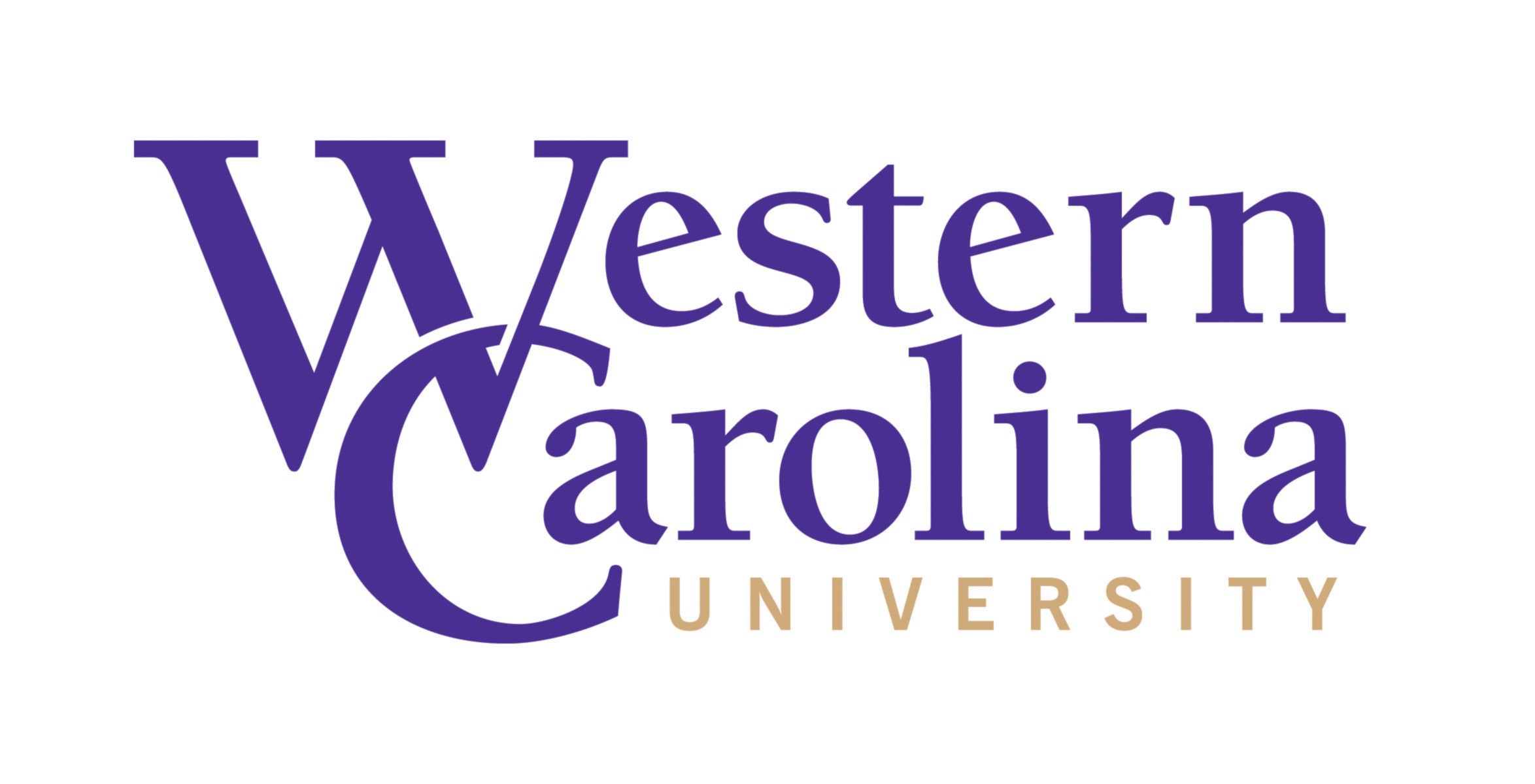 Appointment of Doctoral Project CommitteeName (print):	92#:    		 Degree/Major:		 Address:		 E-mail:  		             Tentative Project Topic:DNP Project Committee: (Please print name, sign and date)Chair:  	Member:  	Member:  	Member:  	APPROVED:DNP Program Director:  	STUDENT APPROVAL: I agree to the above information and hereby grant Western Carolina University a limited, non-exclusive, royalty-free license to reproduce my project, in whole or in part, in electronic form or paper form and make available to the general public at no charge.DNP Candidate Signature:	Date:  _______________Clinical Scholarly Project Topic Approval: Appendix DStudent Name: Project Title:Evaluation of DNP Topic Proposal: Approved as Presented/Approved with Recommendations/Not Approved (Highlight one)Additional Comments:	DNP Program Coordinator/DirectorApproval Status Legend: S=Satisfactory; U=Unsatisfactory; NR=Needs Revision; NA=Not ApplicableClinical Scholarly Project Proposal Approval Form: Appendix EStudent Name: Project Title:Evaluation of DNP Topic Proposal: Approved as Presented/Approved with Recommendations/Not Approved (Highlight one)Additional Comments: 	DNP Program Coordinator/DirectorApproval Status Legend: S=Satisfactory; U=Unsatisfactory; NR=Needs Revision; NA=Not ApplicableClinical Scholarly Project Presentation Approval Form: Appendix FStudent Name: Project Title:Evaluation of Proposal: Approved as Presented/Approved with/Recommendations Not/Approved  Additional Comments: 	DNP Program Coordinator/DirectorApproval Status Legend: S=Satisfactory; U=Unsatisfactory; NR=Needs Revision; NA=Not ApplicableDissemination Agreement Form: Appendix GDISSEMINATION ACTIVITY AGREEMENTAuthors areStudent InvestigatorProject Chair Other Team members (in alphabetical order).After one year, the team leader may take the lead on preparing and submitting the project results as an article or presentation with authorship and order of authors to be determined at the discretion of the Project Leader after appropriate discussion with the DNP student and team. Sequence of authorship and contact author will be assigned according to the amount of substantive contribution to the manuscript by each respective author for subsequent publication or presentation. The contact author for first submission of the article/presentation will be the team leader unless otherwise negotiated. No author will impede the publication or presentation of results without due reason and justification. Planned use of research findings/results in future publications or projects must be discussed among authors before graduation of the DNP student. It is understood that student members will maintain current contact information with the team leader and DNP program.DNP Student Signature_________________________________________________________Printed Name___________________________________________           Date ____________Project Chair Signature______________________________________________________Name_________________________________________________            Date ____________Clinical Expert/Team Member(s) Signature ____________________________________ Printed Name(s)_______________________________________	             Date    __________	 DNP Project Completion Checklist: Appendix HStudent Name:	Project Members: Signed Clinical Learning Contracts X 3Signed Doctoral Team Appointment FormSigned Dissemination Agreement Completed Clinical Residency LogsApproved IRB ProposalEVALUATION REVIEWED: (typed or electronic signature is acceptable)Graduate Student: ___________________________________________   	Date:  _________________Instructor of Record: __________________________________________ 	Date: __________________Director Post-MSN DNP Program: _________________________________	Date: __________________DNP Project CoursesCourse DescriptionCourse Objectives Evaluation and QualityEmphasis is on conceptual, methodological, organizational, political, and ethical considerations in evaluating health care programs1. Identify quality and outcome indicators in a variety of healthcare settings.2. Evaluate methods appropriate for program design.3. Analyze and interpret data related to project goal.4. Implement program evaluation in their advanced practice clinical setting.5.Disseminate program quality and evaluation findings to stakeholders.NSG 801: Essentials of Academic WritingGraduate programs require extensive high-quality academic writing. Successful graduate students must be able to effectively express their thoughts and ideas in writing and should develop the ability to evaluate their own and others writing for strengths and weaknesses. Graduate work should also feature exceptional attention to good mechanics and source documentation; failure in these areas weakens the written work.This course offers an introduction to the art of academic discourse that will prepare students for graduate-level writing assignments, including research papers, theses, and DNP projects.1. Demonstrate effective thinking and writing, with particular emphasis on effectively interacting collaboratively with the academic writing of others within their group.2. Design effective paragraphs and sustained discourse on complex.3. Synthesize the writing process, including outlining, drafting, and utilize appropriate style, including word choice, grammar.NSG 802: Community EpidemiologyRationale/Purpose/Catalog Description: Principles and methods of epidemiology including models of health, illness, and disease; modes of transmission; risk factors and chronic diseases; and paradigms of health promotion and disease prevention.Course Objectives: At the completion of this course the student will be able to1. Describe a public health problem in terms of magnitude, person, place, and time.2. Describe how social, behavioral, environmental, and biological factors contribute to health outcomes.3. Describe how the public health information infrastructure is used to collect, process, maintain and disseminate data.4. Draw appropriate inferences from epidemiologic text, tables and figures based on calculations of basic epidemiology measures (incidence, prevalence, and mortality rates)5. Critique the design, analysis, and findings of epidemiologic studies, various study designs, and explain how they can inform professional practice6. Explain the importance of epidemiology for informing scientific, ethical, economic, and political discussion of health issues and recommendations about health policy.7. Communicate epidemiologic findings and interpretations to lay and professional audiences.8. Describe the steps of public health investigation and surveillance.9. Discuss how surveillance data can be used to identify and characterize public health problems and monitor controlNSG 814: Foundations and Applications of Evidence Based PracticeThis course is an overview of models of Evidence-Based Practice processes including knowledge development activities addressing translation of research in practice, the evaluation of practice, and activities designed for the improvement in healthcare practice and outcomes for patients and populations.1. Examine the foundational and philosophical aspects of evidence-based practice for the advanced practice nurse at the clinical doctorate level.2. Integrate information technology and research methods to guide the collection, analysis, and evaluation of healthcare outcomes3. Apply analytical methods to critically appraise existing research, practice guidelines, and other evidence to determine and implement best practice4. Describe methods of translating and integrating scientific evidence into health care settings to promote safe, effective, efficient, equitable, timely, and patient-centered care.NSG 816 Global Health & Social JusticeAn interdisciplinary human rights and social justice perspective of contemporary issues, problems and controversies that effect social, economic, political, and environmental global health. 1. Analyze social, cultural. ecological, biological, historical, political, and economic factors affecting global health disparities.2. Utilize theoretical frameworks to analyze policy issues related to global health and social justice3. Evaluate how sources of information influence development of global health policy4. Explain how interdisciplinary collaboration can address global health challenges.NSG 817: Applied BiostatisticsNSG 817 - Applied Biostatistics: This course emphasizes statistical literacy and develops critical statistical thinking. Students analyze data sets and communicate statistical results in a concise, cohesive, and readable manner. Course Overview: This course is an introduction to statistical methods used in public health, nursing, and medical sciences. It is not a mathematics course, and such will not stress derivations of formulae. Instead, the course will emphasize the application of statistical ideas and methods to the design and interpretation of experimental and comparative data frequently encountered in the health sciences. The student will be able to assess a situation involving data analysis, state the nature of the research question and the hypotheses proposed, decide on the best statistical procedure for assessing the relationships, identify the assumptions of the test used, calculate the statistics, assess both the clinical and statistical significance of the results, and interpret the data considering the context in which the data are collected. Topics include descriptive statistics, performance characteristics of diagnostic tests, estimation, hypothesis testing, p-values, confidence intervals, correlation, linear regression, logistic regression, survival analysis, sample size and power analysis. Course participants will also develop basic skills in the use of the statistical package SPSS. Although no prerequisite work in statistics is required, it is assumed that the student has completed an introductory course in research methods and is familiar with the concepts of research design.1. Evaluate the assumptions for statistical inference.2. Demonstrate competence in utilization of one statistical software package.3. Apply appropriate statistical tests to analyze data sets.4. Communicate statistical results using appropriate graphics, tables, and charts.NSG 822: Health Care Policy and EthicsBy the end of this course, students will be able to discuss variables (local, state, & national) that influence healthcare policy & ethics in the clinical setting.1. Analyze factors in the clinical setting that impact health policy development & implementation.2. Analyze an existing healthcare policy and ethical implications relevant to a selected population focus.3. Propose a modification to selected healthcare policy.4. Explain how the effectiveness of the modified healthcare policy can be implemented in the population of focus.NSG 823: Economic and Financial Aspects of Healthcare SystemsRationale/Purpose/Catalog Description: Study of financial and business factors related to health care delivery systems and advanced practice nursing.1. Identify key factors that impact the rising health care costs and approaches to controlling the costs.2. Identify the history, theory, and characteristics of the major types of payment systems in the US.3. Integrate financial analysis into leadership decision-making utilizing key drivers of revenues and costs.4. Read, interpretant communicate key financial information.NSG 826: Leadership and Health Care SystemsAims: This course will examine challenges and socio-political issues impacting
strategies for organizational design to promote communication, collaboration, conflict
management, power-sharing, and innovation.1. Apply theories of leadership to their vision of healthcare delivery.2. Apply theories of organizational design to support communication and productive
behavior among interdisciplinary teams.
3. Demonstrate reflective awareness of personal leadership qualities and strategies to
expand and capitalize on them.
4. Discuss strategies to create a practice environment that promotes and sustains
evidence-based clinical and administrative decision-making.
5. Demonstrate skills based on implementation science to affect change.
6. Apply principles for organizing and writing effective reports and proposals.AACN Essentials of Doctoral EducationConcentration Courses: TheoryConcentration Courses: TheoryConcentration Courses: TheoryConcentration Courses: TheoryConcentration Courses: TheoryConcentration Courses: TheoryConcentration Courses: TheoryConcentration Courses: TheoryConcentration Courses: TheoryEssential814 EBP802 Epi822 Policy/ Ethics823 Econ/ Finance816 Global health826 Lead/ Hlt systems817 Stats815 Prog Eval/QA917I: Scientific Underpinnings for PracticeXXXXXXXII: Organizational and Systems Leadership for Quality Improvement and Systems ThinkingXXXXXIII: Clinical Scholarship and Analytical Methods for Evidence-based PracticeXXXXXXIV: Information Systems/Technology and Patient Care Technology for the Improvement and Transformation of Health Care.XXXXXV: Health Care Policy for Advocacy in Health CareXXXXVI: Inter-professional Collaboration for Improving Patient and Population Health OutcomesXXVII: Clinical Prevention and Population Health for Improving the Nation’s HealthXXXXVIII: Advanced Nursing PracticeXXXXXXXNSG 801: Essentials of Academic Writing (1)II: Organizational and Systems Leadership for Quality Improvement and Systems Thinking (2.b-use communication skills to lead QI/Safety initiatives)III: Clinical Scholarship and Analytical Methods for Evidence-based Practice (7. disseminate findings….)VI: Inter-professional Collaboration for Improving Patient and Population Health Outcomes (1.employ effective communication ….skills……)II: Organizational and Systems Leadership for Quality Improvement and Systems Thinking (2.b-use communication skills to lead QI/Safety initiatives)III: Clinical Scholarship and Analytical Methods for Evidence-based Practice (7. disseminate findings….)VI: Inter-professional Collaboration for Improving Patient and Population Health Outcomes (1.employ effective communication ….skills……)II: Organizational and Systems Leadership for Quality Improvement and Systems Thinking (2.b-use communication skills to lead QI/Safety initiatives)III: Clinical Scholarship and Analytical Methods for Evidence-based Practice (7. disseminate findings….)VI: Inter-professional Collaboration for Improving Patient and Population Health Outcomes (1.employ effective communication ….skills……)II: Organizational and Systems Leadership for Quality Improvement and Systems Thinking (2.b-use communication skills to lead QI/Safety initiatives)III: Clinical Scholarship and Analytical Methods for Evidence-based Practice (7. disseminate findings….)VI: Inter-professional Collaboration for Improving Patient and Population Health Outcomes (1.employ effective communication ….skills……)II: Organizational and Systems Leadership for Quality Improvement and Systems Thinking (2.b-use communication skills to lead QI/Safety initiatives)III: Clinical Scholarship and Analytical Methods for Evidence-based Practice (7. disseminate findings….)VI: Inter-professional Collaboration for Improving Patient and Population Health Outcomes (1.employ effective communication ….skills……)II: Organizational and Systems Leadership for Quality Improvement and Systems Thinking (2.b-use communication skills to lead QI/Safety initiatives)III: Clinical Scholarship and Analytical Methods for Evidence-based Practice (7. disseminate findings….)VI: Inter-professional Collaboration for Improving Patient and Population Health Outcomes (1.employ effective communication ….skills……)II: Organizational and Systems Leadership for Quality Improvement and Systems Thinking (2.b-use communication skills to lead QI/Safety initiatives)III: Clinical Scholarship and Analytical Methods for Evidence-based Practice (7. disseminate findings….)VI: Inter-professional Collaboration for Improving Patient and Population Health Outcomes (1.employ effective communication ….skills……)II: Organizational and Systems Leadership for Quality Improvement and Systems Thinking (2.b-use communication skills to lead QI/Safety initiatives)III: Clinical Scholarship and Analytical Methods for Evidence-based Practice (7. disseminate findings….)VI: Inter-professional Collaboration for Improving Patient and Population Health Outcomes (1.employ effective communication ….skills……)II: Organizational and Systems Leadership for Quality Improvement and Systems Thinking (2.b-use communication skills to lead QI/Safety initiatives)III: Clinical Scholarship and Analytical Methods for Evidence-based Practice (7. disseminate findings….)VI: Inter-professional Collaboration for Improving Patient and Population Health Outcomes (1.employ effective communication ….skills……)ModuleAssignmentWeightConnected to Course Outcome #Target TimeLine Module ICITI Training CompletionS/U1, 101st SemesterModule IINeeds Assessment and Clinical Question10%1, 2, 4, 5, 131st SemesterModule IIIProject Team Leader and Member RecruitmentClinical Expert Identified- proposed clinical learning contract completedS/U1, 61st SemesterModule IVProblem Statement, Project Purpose, and Project Outcomes 5%1, 2, 71st SemesterModule VConceptual Framework to include measures5%1,3, 4, 7, 10, 131st SemesterModule VIProject Preliminary topic proposal and PowerPoint presentation. S/U4, 7, 101st SemesterModule VIILiterature Evaluation and Synthesis Tables10%82nd SemesterModule VIIIImplementation and Data Collection Plan10%7, 102nd SemesterModule IXDNP Project Proposal IRB applicationS/U5, 7, 8, 122nd SemesterModule XProject Implementation, Data Analysis, Conclusions, Recommendations and Modifications10%5, 9, 13, 14, 15, 163rd SemesterModule XIScholarly Project Defense and Final Project Paper50%5, 7, 8, 9, 11, 15, 17, 183rd SemesterType of Scholarly ProjectDescriptionExemplarCase Study ProjectGreater depth of understanding to complex issues through conceptual Can be of an individual, group, institution, or entire community Appropriate for describing, exploring, and understanding a phenomenon in its real-life context Variety of data collection methods necessaryA Case Study of the Implementation analysis of an Electronic Health Record Preadmission in Surgery CentersQualitative DescriptivePreferred method for direct descriptionsNurses’ Perceptions of NursingProjectBased on naturalistic inquiryHandoffs at the BedsideFocus groups typically used to collect dataModerators must be skilled communicatorsClinical Intervention Project2 basic designs: Pre-experimental and Quasi-ExperimentalHealth Promotion in School-AgedConsent form is necessaryHispanic Children Through aInvolve manipulation of the independent variableCulturally Appropriate Nutrition andBuilds knowledge about what works and what doesn’t workExercise Family-School ProgramAny deliberate physical, educational, or verbal action directed toward goalaccomplishmentMust be able to demonstrate fidelityProgram Evaluation ProjectEvaluations fall into one of five categories: Formative evaluation structure to provide input for immediate project improvement Summative evaluation for the purpose of providing accountability Outcome evaluation to measure whether or not a project achieved intended outcome Goal-based evaluation to determine the extent to which programs are meeting predetermined goals Process-based evaluation focused on a complete understanding of how a program workSummative Evaluation of Patient Safety Strategies in an Urban Emergency DepartmentQuality Improvement ProjectImplies a continuous monitoring processFocus on the structure, process, and outcomes of healthcare Has its own validated methods and tools for analysisUtilization of a Nurse-Driven Protocol to Decrease Catheter- Associated Urinary Tract InfectionsDNP PROJECT ASSIGNMENTS AND INSTRUCTIONSModule ICITI Training CompletionComplete Human Subjects Research training. The required course is titled, Social/Behavioral Research. (The Responsible Conduct of Research Social/Behavioral course does not meet the requirement). Module IINeeds Assessment and Clinical QuestionA needs assessment should demonstrate support for the proposed improvement and should benefit a healthcare delivery system or population. This should consist of a global or national perspective if appropriate that is specific to the project site. Publicly available data for the organization should be used if obtainable.The needs assessment should detail the following:The populationStakeholdersThe organization, facility, or unit where the project will be conductedAvailable resourcesAnticipated outcomesMembers of the team and the role of each team memberThe role of the team leaderScope and limitations of the projectConstruct a focused clinical question derived from the assessment using the PICO format. PICO is a mnemonic used to develop a well-focused question. The question needs to address the patient, intervention, comparison, and outcome.P= Patient: Describe the patient, which can include gender, age, or race of a patient if relevant to the diagnosis or treatment of a disease. For example, families of adults in a critical care unit.I=Intervention: What do you want to do for the patient? Prescribe a drug? Order a test? For example, use of bedside rounds to provide information about the patient.C= Comparison: What alternative treatment can the intervention be compared to? Are you trying to decide between two diagnostic tests? For example, patient-centered conference with healthcare team versus bedside rounds.O=What do you hope to accomplish, measure, improve for the patient? What are you trying to do to affect the patient positively?Module IIIProject Team RecruitmentProject Team Leader and Member RecruitmentClinical Expert Identified- proposed clinical learning contract completedReview: Clinical Expert Approval Process document. All required documents must be completed including Castle Branch requirements before a student is approved to begin their clinical experience. Module IVProblem Statement, Project Purpose, and Project OutcomesThe information included below reflects the content that should be included.This is an evidence-based paper, so while your opinions/thoughts are important, they need to be supported by evidence/data. Components (can be used as headings, as appropriate)Introduction (couple of paragraphs): Problem introduced with summary of startling statistics and dire consequences. A thesis statement/purpose statement is clearly stated. Problem Overview: The scope, causes and consequences of problem are clearly stated, well supported by statistics and research, and provide a comprehensive understanding of the problem.The overview includes the data/research supporting the problem exists on a large scale (global, national, and state). Trends are identified and discussedFactors contributing to the problem are identified and discussedThe consequences of the problem are discussedProject Specific Problem Discussion: Evidence supporting that the problem potentially or really exists specific to the site/population/agency of the DNP project. This discussion should include:Comparison of the problem to national/state data or other benchmarks 
(i.e., reportable benchmarks reflecting quality standards, etc.) This should answer the question, “How do you know this problem exists at your project site?”Identification of factors contributing to the problem. Based on the factors identified in Problem Overview, which of those factors contribute to the problem at your project site/population/agency? What data supports this? It may be “soft” or anecdotal data. This should answer the question, “What are the factors that are causing/contributing to the problem at your projectsite/population/agency?” – Which is the focus your project .OR you may not know – if not, say so. That is often the reason for a program evaluation projectProject Idea: This section includes a brief introduction into your project idea to include how the project will impact the problem by addressing the contributing factors you identified at your project site/population/agency.Summary: Effectively summarize main points of paper.References: Include valid sources of data and at least 10 articles that represent original research (can include systematic reviews and meta-analysis) from peer-reviewed journals.Formatting: Paper: is well written. Grammar usage is correct. Flow of paper is logical. Paragraphs include topic sentences and statements are supported by evidence and appropriately referenced. APA formatting is correct according to the 7th edition of the APA manualPresentation: use of professional presentation slide development. Presentation is organized, clear, concise, and correct. Content on slides is appropriately referenced. Tables/graphs/charts are used appropriately to illustrate data. APA formatting is correct according to the 7th edition of the APA manualDNP Project should be “framed” within a conceptual model or conceptual framework.  Work with you team to identify a model/framework that matches your project.Conceptual Framework/Model OverviewSome of the conceptual models that are often used with DNP Projects are listed below.
Systems Model – typically based on Donabedian’s Quality Improvement Systems ModelTheory of Planned BehaviorTheory of Reasoned Action 
(This is Ajzen’s expansion of the Theory of Planned Behavior)Quality Improvement Models such as Plan-Do-Study-Act (PDSA)Health Belief ModelSynergy Model from American Association of Critical CareThis is a brief paper (3-5 page) or presentation that provides an overview of the conceptual framework/model that is being used for your project and describes how your project.Components (can be used as headings, as appropriate)Introduction: Utilize basic writing requirements for introduction.  Do not forget the thesis/purpose statement! It should link your project problem/concepts and the model. Overview of (insert name of Model/Framework):Development of Model: Who and when developed - Purpose of the model - Summarize the constructs and relationships of the model  Incorporate a diagram of the model that reflects the model components and relationships - Incorporation of DNP Project to (insert name of Model/Framework) Please note that your DNP project may not match all aspects of the model – it may only match certain constructs and relationships to the model.Incorporate your project into the diagram of the model. Use some aspect (i.e. font color, highlight of font, etc) to identify the aspects of the project within the diagram of the model.  Explain how the aspects of your project match the framework/model and why.  Summary of strengths of the match of Project to (insert name of Model/Framework) Summarize the strengths of the match between your project and the chosen model (in other words explain why you chose the model).  Formatting:Paper: is well written. Grammar usage is correct. Flow of paper is logical. Paragraphs include topic sentences and statements are supported by evidence and appropriately referenced. APA formatting is correct according to the 7th edition of the APA manualPresentation: use of professional presentation slide development. Presentation is organized, clear, concise, and correct. Content on slides are appropriately referenced. Tables/graphs/charts are used appropriately to illustrate data. APA formatting is correct according to the 7th edition of the APA manual Literature Review The literature review that is being referred to in this section is the literature that is specifically reviewed to support the intervention Now WHERE the literature review occurs may vary slightly – for example:If the project is an “intervention” project, then the literature review will need to be done before the intervention is decided upon – since the evidence will guide the intervention. If the project is a program evaluation, then the literature review will be done after the evaluation is done, and the literature review will be done so that evidence-based recommendations can be made as part of the follow-up for the evaluation.Work with your faculty to focus your literature search.The DNP student will need to demonstrate an understanding, analysis, and synthesis of the literature in the following ways:During DNP Project Proposal – this is when the most discussion of the synthesis of evidence occursWithin the DNP Project Summary – summarized in the background sectionDuring the DNP Final Project Presentation – Literature review themes are summarized Within the Final Written DeliverableReport to the Institution: will be included as an evidence table & brief written summaryLiterature review should include:Systematic search: This is not a systematic review, as it is not exhaustive review of the literature, though it should include:Search terms, data bases searched, limitations, inclusion/exclusion criteriaThe number of references identified with each step of the searchReview & Analysis of literatureRank the level of evidence for each article using one of the models such as Stetler, USPTF, etcGrade the quality of each article/study using the appropriate tool – for example Clinical practice guidelines – AGREE tool, Meta-analysis – PRISMA tool, Systematic reviews – APPRAISE tool, Experimental studies/RCTs – CONSORT tool, Quasi-experimental studies – NIH assessment toolDevelop an evidence table through analysis of articlesSynthesis of literature Module VIIIImplementation and Data Collection PlanDNP Project ProposalEach student needs to deliver an oral presentation to his/her project team that summarizes the literature review and the DNP Project Summary/overview and includes the conceptual framework that will be used for the project.Refer to Guidelines for Power Point development under It is recommended that you use the power point template for this presentation Recommended Proposal ElementsIntroductionBackground of the problemLiterature review, synthesis, and valuation of the evidence (evidence tables)Conceptual Framework Project Plan Purpose of project Project aimsTargeted population or sampleSetting (site description and rationale for choice of setting)Data collection tools or methodsPlan for data and statistical analysis Evaluation of resources (financial and human) with budget proposal Plan for implementationPlan for dissemination of information ConclusionReferencesModule XProject Implementation, Data Analysis, Conclusions, Recommendations and ModificationsYou will engage in the implication of your DNP project. Module XIScholarly Project Defense and Final Project Paper DNP Project Final Written DeliverableThe final project paper is to be developed using a format that is appropriate for review by health care providers and administrators. The paper can be in one of two formats, a manuscript submission ready for publication in a peer reviewed journal 
OR a “Report to the Institution” that contains an executive summary. Manuscript ready for publicationWork with Project Team to select an appropriate journal.Follow the author guidelines for formatting paper.Report to the InstitutionThis is a portfolio of “pieces” of the DNP project, combined as a report and summarized by an executive summary.  The contents of the report will vary some from project to project. Two sample table of contents are included below.  Each of these reports were about 45 pages long, including the Appendices. REPORT TO THE INSTITUTION: See Appendix for Paper OutlineEvaluation Statement Please use the following scale to rate your experience this semester with your Clinical Expert.Strongly DisagreeDisagreeNeutralAgreeStrongly AgreeNAMy clinical expert was readily available to me when needed.My clinical expert provided constructive feedback/communication.My clinical expert encouraged open discussions and fostered collaboration effectively.My clinical expert displayed knowledge in evidence-based research and practice.My clinical expert displayed competency in professional standards related to their advanced practice specialty.My clinical expert identified and connected me with appropriate resources when needed.My clinical expert helped me meet required objectives of the semester.Recommended areas for improvement:Describe the best aspects of the clinical expert:Student Evaluation of Clinical Site-Appendix CStudent's Name:                        Preceptor:Clinical Site:	Date:	Course:5=Strongly agree, 4=Agree, 3=Neither Agree or Disagree, 2=Disagree, 1=Strongly disagree54321This clinical site provided adequate practice opportunities for growth as an advanced practice nurseThis clinical site has resources to support a student practicum.This clinical site has procedure and protocol manuals, educational materials, and personnel to adequately support a student in advanced practice nursing.The clinical site director, preceptor (circle one) assisted me to fulfill theobjectives of the course of study for which this clinical practicum was organized.The clinical site personnel were supportive of my role as an NP student.Clients are variable in age, diagnoses, and ethnicity.Diagnostic test results are readily accessible.The philosophy of the personnel was directed toward quality care, health promotion, and disease prevention.Opportunities were readily available for my participation in management of care for patients.I would recommend this clinical site to my peers for practicum experience.My overall evaluation of this clinical practicum site is:Excellent=5, Good=4, Fair=3, Poor=2, Would not recommend for future placements=1Please feel free to share any comments about this course:.DNP Project Learning Contract-Appendix DStudents participate in multiple academic and scholarly activities. For example, students are expected to attend conferences, seminars, journal club, grand rounds, morbidity and mortality meetings, patient conferences, practice-based lectures, interdisciplinary committees, quality improvement committees and any other opportunities available at their site. Each student is expected to post a minimum of at least three scholarly activities during residency. In addition, students are required to be involved and contribute to interdisciplinary initiatives. The scholarly activities should support the objectives in the Clinical Learning Contract.Deadlines to have data entered in columns II, III, and IV by student is determined by the course faculty/instructor of record.
(DNP program suggested deadlines: Columns II and III to be completed no later than the end of the 6th week of the semester; 
Column IV to be completed prior to the end of the semester)DNP Project Learning Contract-Appendix DStudents participate in multiple academic and scholarly activities. For example, students are expected to attend conferences, seminars, journal club, grand rounds, morbidity and mortality meetings, patient conferences, practice-based lectures, interdisciplinary committees, quality improvement committees and any other opportunities available at their site. Each student is expected to post a minimum of at least three scholarly activities during residency. In addition, students are required to be involved and contribute to interdisciplinary initiatives. The scholarly activities should support the objectives in the Clinical Learning Contract.Deadlines to have data entered in columns II, III, and IV by student is determined by the course faculty/instructor of record.
(DNP program suggested deadlines: Columns II and III to be completed no later than the end of the 6th week of the semester; 
Column IV to be completed prior to the end of the semester)DNP Project Learning Contract-Appendix DStudents participate in multiple academic and scholarly activities. For example, students are expected to attend conferences, seminars, journal club, grand rounds, morbidity and mortality meetings, patient conferences, practice-based lectures, interdisciplinary committees, quality improvement committees and any other opportunities available at their site. Each student is expected to post a minimum of at least three scholarly activities during residency. In addition, students are required to be involved and contribute to interdisciplinary initiatives. The scholarly activities should support the objectives in the Clinical Learning Contract.Deadlines to have data entered in columns II, III, and IV by student is determined by the course faculty/instructor of record.
(DNP program suggested deadlines: Columns II and III to be completed no later than the end of the 6th week of the semester; 
Column IV to be completed prior to the end of the semester)DNP Project Learning Contract-Appendix DStudents participate in multiple academic and scholarly activities. For example, students are expected to attend conferences, seminars, journal club, grand rounds, morbidity and mortality meetings, patient conferences, practice-based lectures, interdisciplinary committees, quality improvement committees and any other opportunities available at their site. Each student is expected to post a minimum of at least three scholarly activities during residency. In addition, students are required to be involved and contribute to interdisciplinary initiatives. The scholarly activities should support the objectives in the Clinical Learning Contract.Deadlines to have data entered in columns II, III, and IV by student is determined by the course faculty/instructor of record.
(DNP program suggested deadlines: Columns II and III to be completed no later than the end of the 6th week of the semester; 
Column IV to be completed prior to the end of the semester)DNP Project Learning Contract-Appendix DStudents participate in multiple academic and scholarly activities. For example, students are expected to attend conferences, seminars, journal club, grand rounds, morbidity and mortality meetings, patient conferences, practice-based lectures, interdisciplinary committees, quality improvement committees and any other opportunities available at their site. Each student is expected to post a minimum of at least three scholarly activities during residency. In addition, students are required to be involved and contribute to interdisciplinary initiatives. The scholarly activities should support the objectives in the Clinical Learning Contract.Deadlines to have data entered in columns II, III, and IV by student is determined by the course faculty/instructor of record.
(DNP program suggested deadlines: Columns II and III to be completed no later than the end of the 6th week of the semester; 
Column IV to be completed prior to the end of the semester)DNP Project Learning Contract-Appendix DStudents participate in multiple academic and scholarly activities. For example, students are expected to attend conferences, seminars, journal club, grand rounds, morbidity and mortality meetings, patient conferences, practice-based lectures, interdisciplinary committees, quality improvement committees and any other opportunities available at their site. Each student is expected to post a minimum of at least three scholarly activities during residency. In addition, students are required to be involved and contribute to interdisciplinary initiatives. The scholarly activities should support the objectives in the Clinical Learning Contract.Deadlines to have data entered in columns II, III, and IV by student is determined by the course faculty/instructor of record.
(DNP program suggested deadlines: Columns II and III to be completed no later than the end of the 6th week of the semester; 
Column IV to be completed prior to the end of the semester)ICourse Faculty/IORIIIdentify Clinical Learning Strategies, Activities, and ResourcesIIIdentify Clinical Learning Strategies, Activities, and ResourcesIIIMeasurable OutcomesIIIMeasurable OutcomesIVEvaluationClinical Learning ObjectivesReflect on current clinical practice skill related to delineated objectives and competenciesReflect on current clinical practice skill related to delineated objectives and competenciesDeliverables Means for evaluatingDeliverables Means for evaluatingAchievement of DeliverablesActivities supporting fulfilment of objectives were met (Describe)3 Recommended next steps  
(Review/reflect/revise)Reflect on current clinicalpractice skill related to delineatedobjectives/competenciesCITI Training CompletionNeeds Assessment and Clinical QuestionProject Committee Chair and Member RecruitmentClinical Expert Identified- proposed clinical learning contract completedProject Committee Chair and Member RecruitmentClinical Expert Identified- proposed clinical learning contract completedProblem Statement, Project Purpose, and Project OutcomesProblem Statement, Project Purpose, and Project OutcomesApply EBP and Theory to analyze the literature for the scholarly project.Apply EBP and Theory to analyze the literature for the scholarly project.Identify theoretical frameworks utilized in the body of research on the project topic.Identify theoretical frameworks utilized in the body of research on the project topic.Project Preliminary topic proposal and PowerPoint presentationProject Preliminary topic proposal and PowerPoint presentationLiterature Evaluation and Synthesis TablesLiterature Evaluation and Synthesis TablesImplementation and Data Collection PlanImplementation and Data Collection PlanDNP Project Proposal IRB applicationDNP Project Proposal IRB applicationProject Implementation, Data Analysis, Conclusions, Recommendations and ModificationsProject Implementation, Data Analysis, Conclusions, Recommendations and ModificationsScholarly Project Defense and Final Project PaperScholarly Project Defense and Final Project PaperCOURSE REQUIREMENTSAttend Scholarly Conferences, Seminars, Journal Club, Grand Rounds, Morbidity/Mortality Meetings, Practice-Based Lectures, Interdisciplinary Committees, Quality Improvement Committee meetings, and other opportunities at the practice site. *Minimum of 3CLINICAL OBJECTIVES and EVALUATION CRITERIAPer the 2022-23 Student Handbook “The student and clinical expert must establish mutually agreed upon objectives and evaluation criteria. The specific objectives, requirements, and evaluation criteria will depend on the practice focus in which the student is participating, the student’s level of education, and the student’s educational needs”.CLINICAL OBJECTIVES and EVALUATION CRITERIAPer the 2022-23 Student Handbook “The student and clinical expert must establish mutually agreed upon objectives and evaluation criteria. The specific objectives, requirements, and evaluation criteria will depend on the practice focus in which the student is participating, the student’s level of education, and the student’s educational needs”.CLINICAL OBJECTIVES and EVALUATION CRITERIAPer the 2022-23 Student Handbook “The student and clinical expert must establish mutually agreed upon objectives and evaluation criteria. The specific objectives, requirements, and evaluation criteria will depend on the practice focus in which the student is participating, the student’s level of education, and the student’s educational needs”.CLINICAL OBJECTIVES and EVALUATION CRITERIAPer the 2022-23 Student Handbook “The student and clinical expert must establish mutually agreed upon objectives and evaluation criteria. The specific objectives, requirements, and evaluation criteria will depend on the practice focus in which the student is participating, the student’s level of education, and the student’s educational needs”.(DNP program suggested deadlines: CLINICAL OBJECTIVES and EVALUATION CRITERIA to be established no later than the end of the 6th week of the semester)(DNP program suggested deadlines: CLINICAL OBJECTIVES and EVALUATION CRITERIA to be established no later than the end of the 6th week of the semester)Student self-evaluation of attainment clinical objectives 5=Strongly agree, 4=Agree, 3=Neither Agree or Disagree, 2=Disagree, 1=Strongly disagreeClinical expert evaluation of student attainment of clinal objectives 5=Strongly agree, 4=Agree, 3=Neither Agree or Disagree, 2=Disagree, 1=Strongly disagreeCLINICAL OBJECTIVES mutually agreed upon by the student and clinical expert.EVALUATION CRITERIA mutually agreed upon by the student and clinical expert.PROJECT COMPONENTORAL PROPOSALORAL PROPOSALWRITTEN PROPOSALWRITTEN PROPOSALS/UCommentsS/UCommentsDNP Project Topic Summary is concise, accurate, and provides project topic overviewn/an/aProblem/FocusS/UCommentsS/UCommentsBackground information:Description of given population Epidemiological data support significancePolitical environment for practice changeBrief review of evidence to support project problemProblem/change clearly identified in PICOT formatProblem appropriate for DNP projectScope of proposed change realistic and appropriateClinical Site Identified to implement projectLeader Signature:Date:Team Member Signature:Date:Team Member Signature:Date:PROJECT COMPONENTORAL PROPOSALORAL PROPOSALWRITTEN PROPOSALWRITTEN PROPOSALS/UCommentsS/UCommentsAbstractn/an/aIntroductionS/UCommentsS/UCommentsBackground of the problemProblem statement – PICOTScope of proposed change realistic and appropriateConceptual Framework/Theory:S/UCommentsS/UCommentsDescribed, evident and applicableEvidence of SynthesisS/UCommentsS/UCommentsResearch and evidence of the clinical issue supported/influenced clinical projectEnvironmental ContextS/UCommentsS/UCommentsNeed, feasibility, and sustainability clearly presentedBenchmarks and supporting data providedOutcomesS/UCommentsS/UCommentsShort- and long-term objectives/outcomes outlinedObjectives/outcomes stated in feasible and measurable termsEvaluation measures linked to objectives/outcomes and conceptual frameworkMethods/Implementation PlanS/UCommentsS/UCommentsAppropriate for objectives/outcomesPROJECT COMPONENTORAL PROPOSALORAL PROPOSALWRITTEN PROPOSALWRITTEN PROPOSALClear rationale for actionsSetting and group clearly identifiedTools/measures describedResources/supports and risks/threats notedMarketing plan developedAppropriate evaluation planTimeframe for CompletionS/UCommentsS/UCommentsReasonable and completeNecessary Supports (Finances and Resources)S/UCommentsS/UCommentsAppropriate to meet objectives/outcomesProvides rationale for resources expenditures, and funding Site/FacilitatorSCommentsSCommentsSite is appropriate for projectn/an/aWriting and OrganizationSCommentsSCommentsAPA format followed appropriately; clear writing; copyrights obtained as appropriaten/an/aLeader Signature:Date:Team member Signature:Date:Team member Signature:Date:PROJECT COMPONENTORAL PRESENTATIONORAL PRESENTATIONWRITTEN DOCUMENTWRITTEN DOCUMENTS/UCommentsS/UCommentsAbstractn/an/aIntroductionS/UCommentsS/UCommentsBackground of the problemProblem statement - PICOTContext for the impact of the DNP Scholarly ProjectConceptual Framework/Theory:S/UCommentsS/UDescribed, evident and applicableEvidence of SynthesisS/UCommentsS/UResearch and evidence of the clinical issue supported/influenced clinical projectSynthesis tablen/aEnvironmental ContextS/UCommentsS/UCommentsNeed, feasibility, and sustainability clearly presentedBenchmarks and supporting data providedOutcomesS/UCommentsS/UCommentsShort- and long-term objectives/outcomes outlinedObjectives/outcomes stated in feasible and measurable termsEvaluation measures link objectives/outcomes and conceptual frameworkMethods/Implementation PlanS/UCommentsCommentsAppropriate for objectives/outcomesClear rationale for actions and methodsSetting and group clearly describedPROJECT COMPONENTORAL PRESENTATIONORAL PRESENTATIONWRITTEN DOCUMENTWRITTEN DOCUMENTTools/measures described and linked to measures and objectivesData collection describedMethods of analysis clearly described for each measurement including appropriate statistical testsTime FrameS/UCommentsS/UCommentsCompleted within projected time frameFindingsS/UCommentsS/UCommentsOrganizedLinked to problem statementDescribed the extent to which the objectives were achievedDiscuss interpretation of results and appropriate statistical analysisCost savingsScope of ProjectS/UCommentsS/UCommentsDescribe locally, nationally, and internationally impactRecommendations/Implications addressed for problem statement, supporting organization, key stakeholders, and other settings.Impact of ProjectS/UCommentsS/UCommentsDiscuss dissemination plan (local, regional & national)Describe next stepsDiscuss how current regulations/policies influence the next stepsProject SynthesisS/UCommentsS/UCommentsEvidence candidate demonstrated practice inquiry skills including appraising and translating evidence into practice within the projectEvidence of candidate’s ability to lead DNP scholarly projectAbility of candidate to articulate state of current knowledge as it relates to advanced practice nursing in the health care systemWriting and OrganizationS/UCommentsS/UCommentsAPA format followed appropriately; clear writing; copyrights obtained as appropriateLeader Signature:Date:Team Member Signature:Date:Team Member Signature:Date:Team Member Signature:Date:SubmittedTopic ApprovalProject ProposalCompleted Scholarly Project Presentation Dissemination Activity